Re-sent: October 31, 2017Via Certified MailLaura EdwardsUS Energy Consulting Group LLC10575 125th StreetSeminole FL  33778					RE:	Updated Bond						US Energy Consulting Group LLC						A-2013-2392573Dear Sir/Madam:	Please find under cover of this letter the updated financial instrument filed with the Commission on behalf of US Energy Consulting Group LLC because it is not acceptable.The Commission requires a supplier to file an original bond, letter of credit, continuation certificate, amendment, or other financial instrument as part of a supplier’s licensing requirements under Section 2809(c) of the Pennsylvania Public Utility Code.  The Bond you filed does not contain a signature by the Principal for US Energy Consulting Group LLC at the bottom of the document.  The document must include an original "wet" signature, preferably in blue ink, and a raised seal or original notary stamp, indicating that the Principal agrees to the security. Sincerely,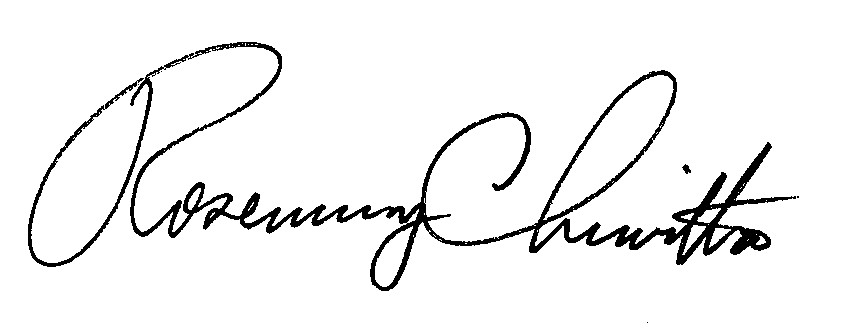 Rosemary ChiavettaSecretary of the CommissionRC: alwEnclosures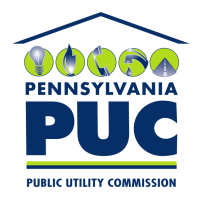  PUBLIC UTILITY COMMISSION400 North Street, Keystone Building, Second FloorHarrisburg, Pennsylvania  17120IN REPLY PLEASE REFER TO OUR 